Geometry 3D Shapes                                                             Name______________Using your phone, Ipad or ChromebookGo to  https://www.learner.org/interactives/geometry/index.htmlIntroductionIn a Three Dimensional (3D) world  every object can be measured three ways by:___________________     ___________________    ___________________3D ShapesDefinitions – explore this page and it’s links to find definitions for each of the following.PolygonPolyhedronFaceEdgeVertex or Vertices Lable each of the above on the Cube below.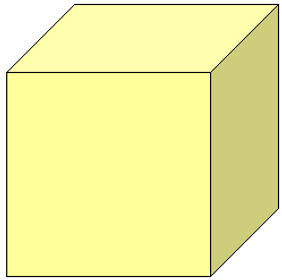 Exploring and Playing with Prims			         Number of : Name ____________________	Net Diagram             Faces  Vertices     Edges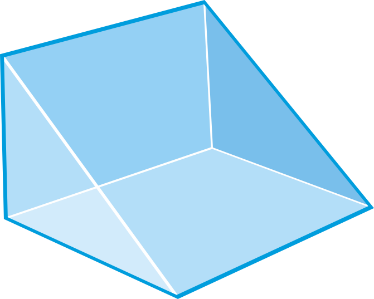        Number of : Name ____________________	Net Diagram             Faces  Vertices     Edges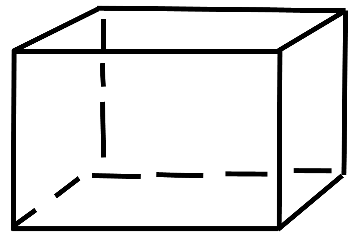        Number of : Name ____________________	Net Diagram             Faces  Vertices     Edges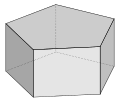        Number of : Name ____________________	Net Diagram             Faces  Vertices     Edges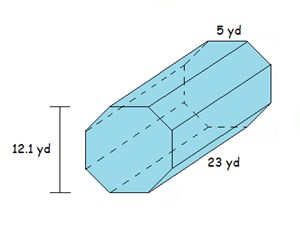 Explore and Play with Pyramids 			Number of : Name ____________________	Net Diagram             		Faces  Vertices     Edges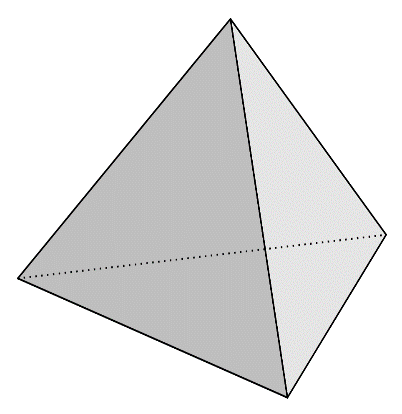       		Number of : Name ____________________	Net Diagram             		Faces  Vertices     Edges				    		Number of : 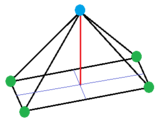 Name ____________________	Net Diagram            	           Faces     Vertices     Edges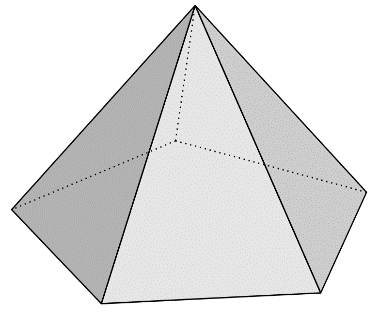    		Number of : Name ____________________	Net Diagram             	           Faces     Vertices     Edges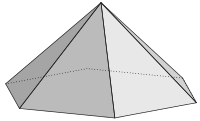 